	Выполнил: учитель математики Паньшина Елена Николаевна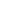 МАОУ Новотарманская СОШУрок по алгебре 8 класс по теме:«Решение квадратных уравнений по формуле»Тема урока: «Решение квадратных уравнений по формуле»Класс: 8 класс, учебник «Алгебра – 8 Ю.Н. Макарычев»Форма проведения: комбинированный урок изучения и первичного закрепления новых знанийЦели и задачи:Образовательные: предоставить учащимся возможности познакомиться и изучить алгоритм решения полных квадратных уравнений по формуле, способствовать пониманию и первичному закреплению алгоритма в ходе решения уравненийВоспитательные: повышение коммуникативной активности учащихся, формирование умения аргументировать свою точку зрения, разумно оценивать работу своего товарищаРазвивающие: развивать способности учащихся к усвоению новой информации, формировать умение сравнивать, анализировать, развивать взаимопомощь.Ход урока:1.Организационный момент: (2 минуты)- Здравствуйте, ребята. 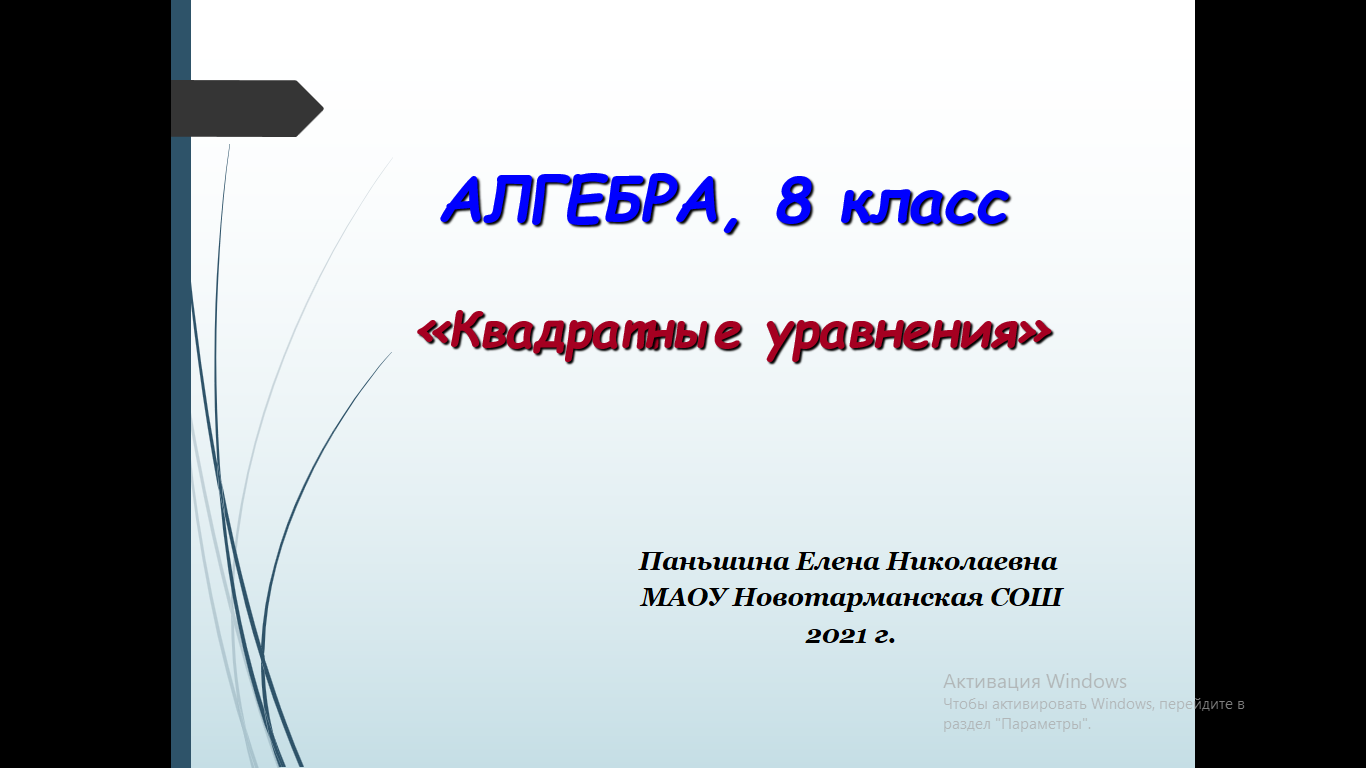 - Мы с вами начали изучение темы: "Квадратные уравнения"- очень важную для изучения курса математики средней школы. И на сегодняшнем уроке покажем не только знания, но и свои умения, навыки по этой теме, кроме того постараемся узнать об квадратных уравнениях, что-то новое.2. Актуализация знаний: (5минут)- А теперь давайте устно вспомним материал предыдущего урока:Устная работа:Как называется уравнение вида ах²+ вх + с =0, где а, в, с –числа, а ≠ 0?Как называются числа а, в, с ?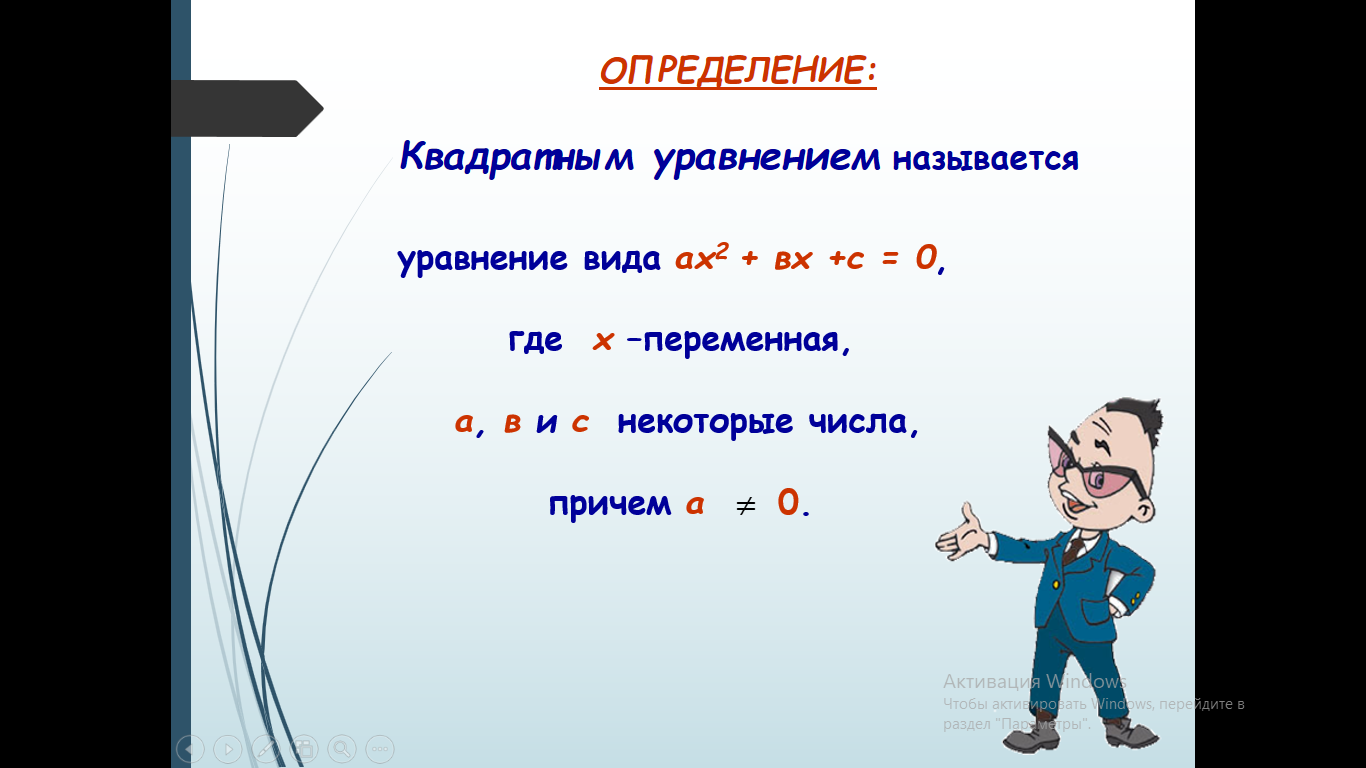 Составьте квадратное уравнение по его коэффициентам:а) а=2, в=5, с=4б) а=4, в=0, с=-8в) а=-1, в=4, с=0Дайте названия получившимся уравнениям.Дайте определение корня уравненияЧто значит решить уравнение?Как зависит количество корней квадратного уравнения от дискриминанта?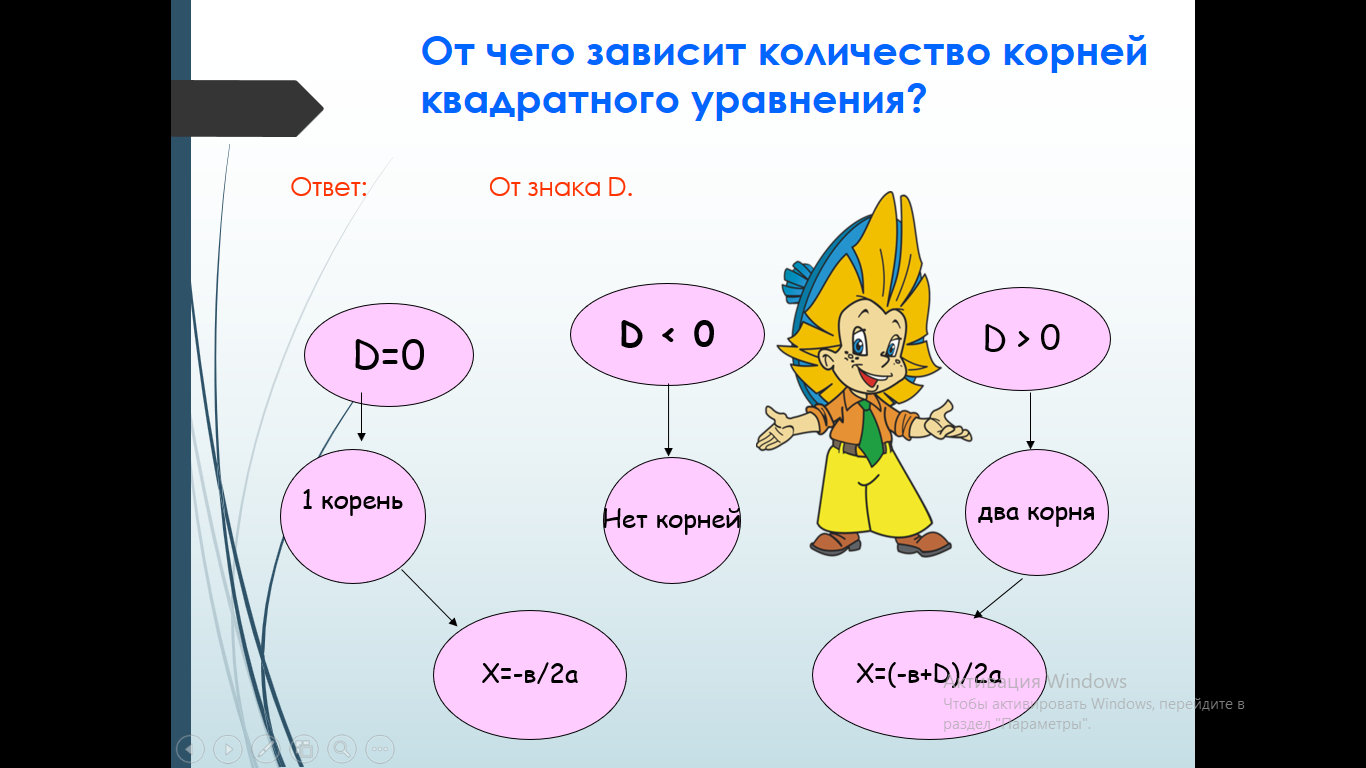 Таким образом, в зависимости от дискриминанта D = b2 - 4ас квадратное уравнение ах2 + bх + с = 0 может иметь: два различных корня при D > 0, единственный корень (или два одинаковых корня) при D = 0 и не иметь корней при D < 0, что отражено на слайде.3. Первичный контроль (8 минут)Откроем тетради, запишем число и тему сегодняшнего урока. Чтобы решать уравнения, нужно совершать ряд преобразований, и делать это следует очень осмотрительно.прежде чем приступить к решению уравнений, давайте постараемся заполнить следующую таблицу, сделать вывод о количестве корней квадратного уравнения.( учащиеся заполняют таблицу работая в парах, при этом помогая и дополняя друг друга, проверка выполняется самостоятельно учениками сверяя ответы с доской)
 Решим вместе уравнения:(Ребята вместе с учителем решают три уравнения со слайдов. Три случая: два корня, один корень и нет корней.)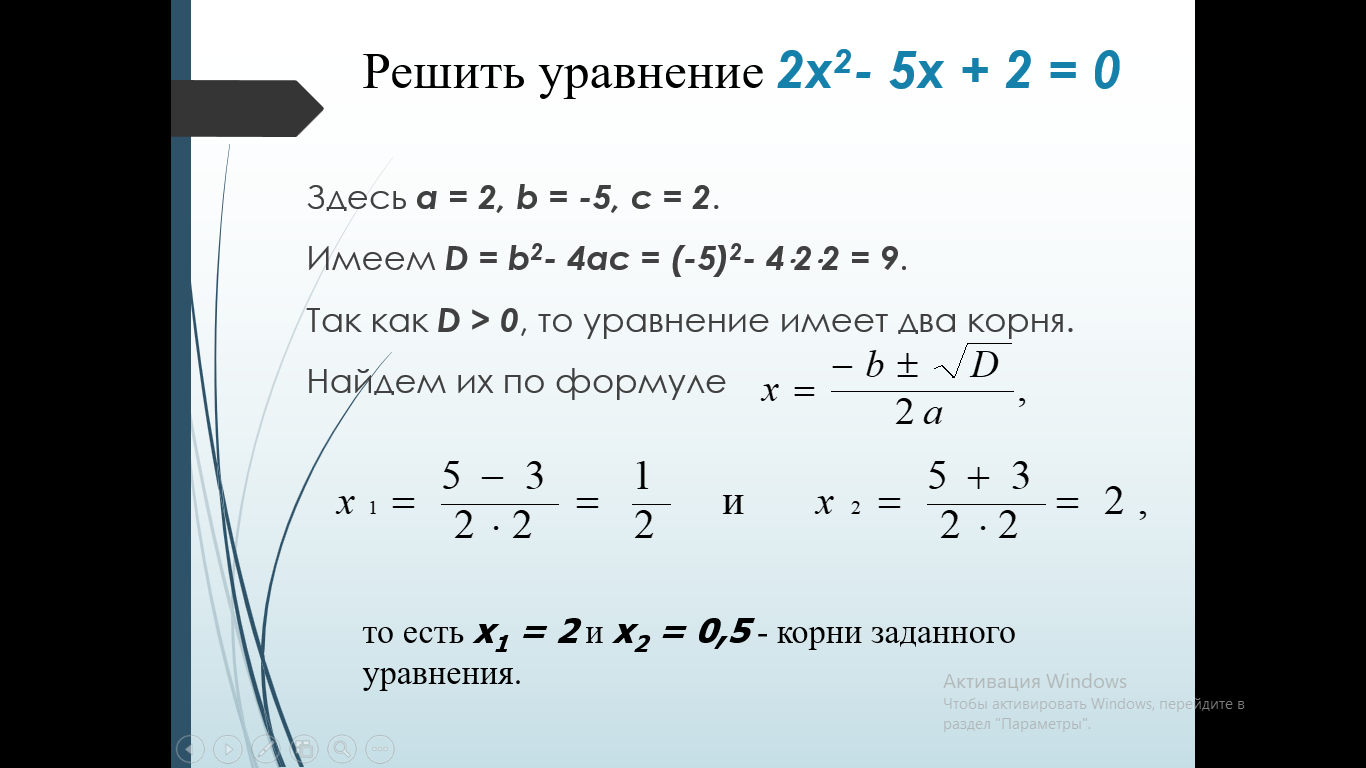 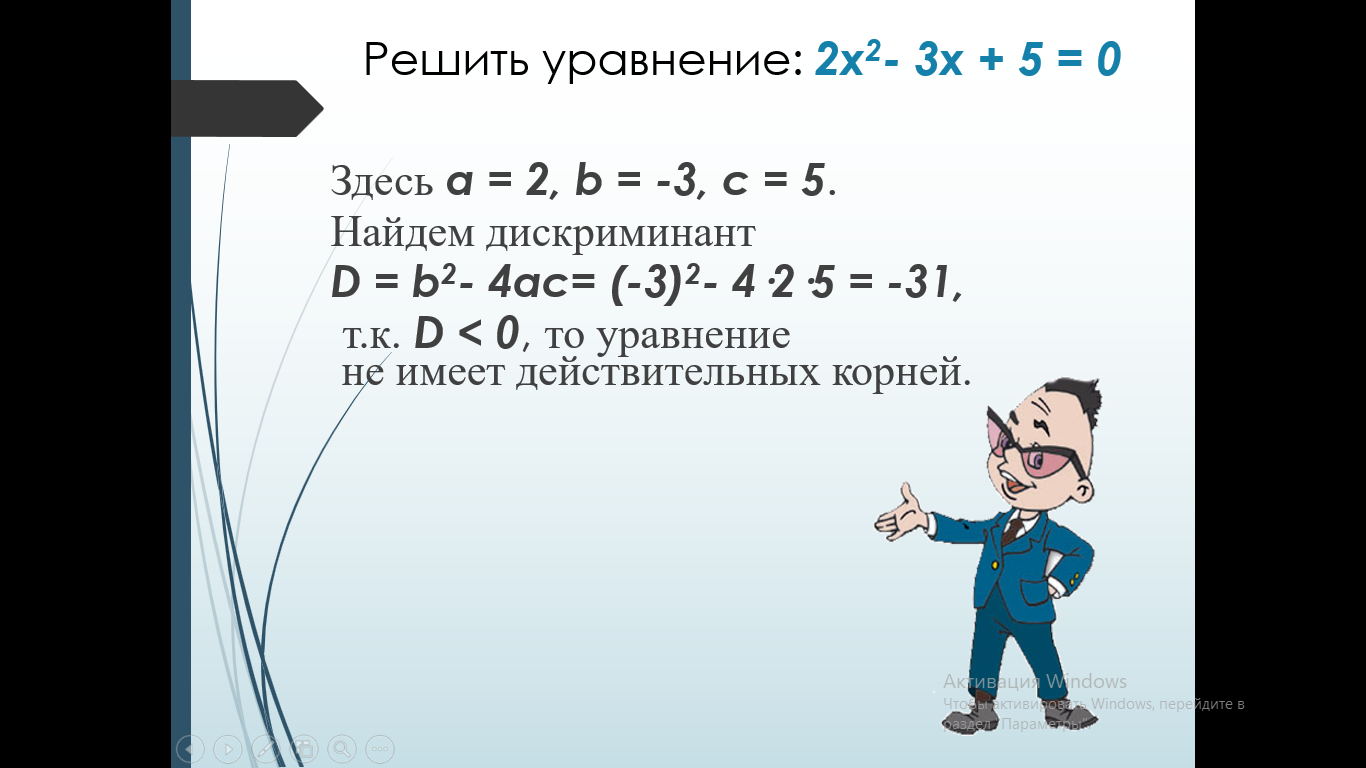 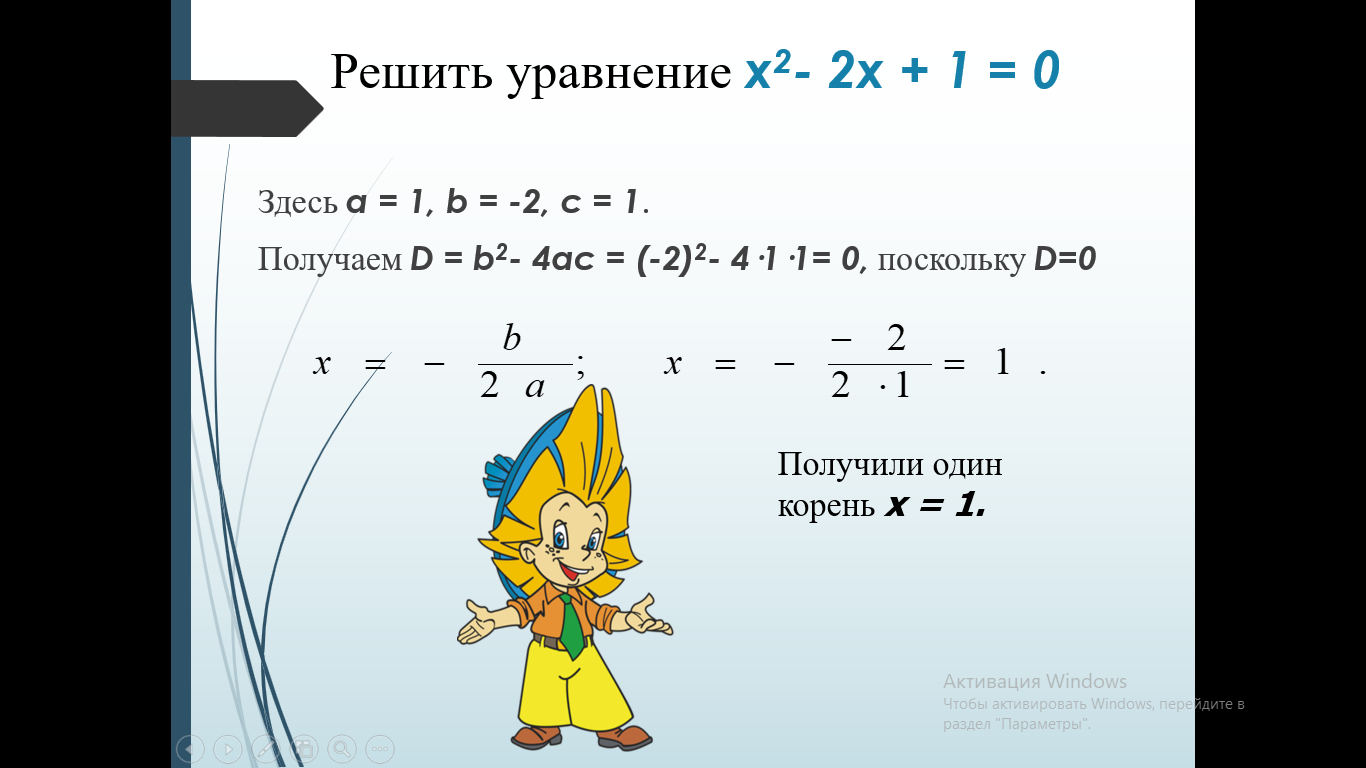 4. Работа по учебнику: (9 минут)Выполнить задания №541(д,е),542(а,б),544(а)(у доски одновременно выполняют)- Ребята, чем отличаются данные уравнения? (уровнем сложности, преобразованиями)5.Физкультминутка (включить спокойную музыку), (2минуты)- А теперь давайте проверим готовность двигаться дальше в решении квадратных уравнений для этого выполним следующую самостоятельную работу6.Самостоятельное решение уравнений: (10минут) Уравнения на слайде. Три варианта, различного уровня сложности.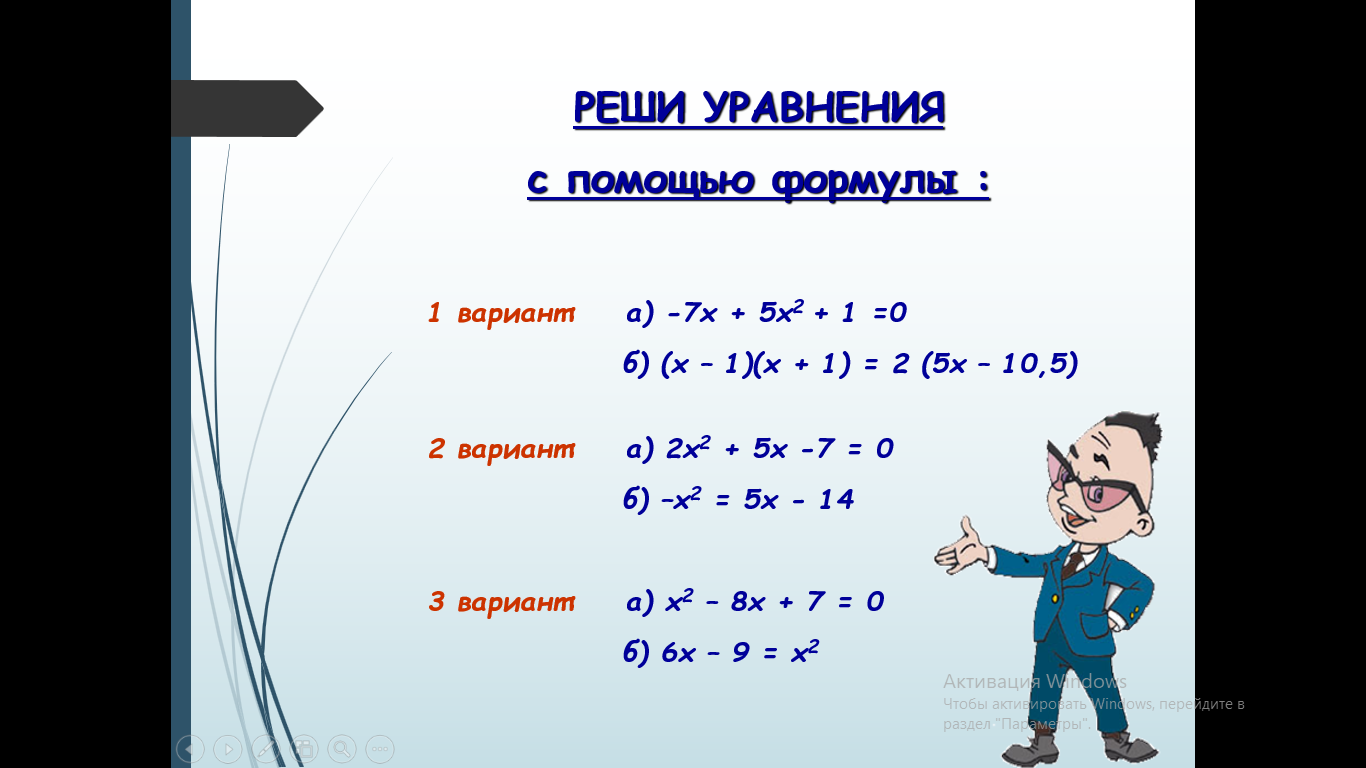 7.Дом. задание:(2 минуты)1)№543(а-в),544(б),545(а), (для сильных учеников) 2) Приготовить сообщение на 1 тетрадную страницу «Из истории квадратных уравнений8.Итог урока.(2 минуты)-Рефлексия. Кто может сказать: «Да, я умею решать квадратные уравнения»-Сегодня мы провели большую работу на уроке, которая подняла нас на новый уровень знаний. 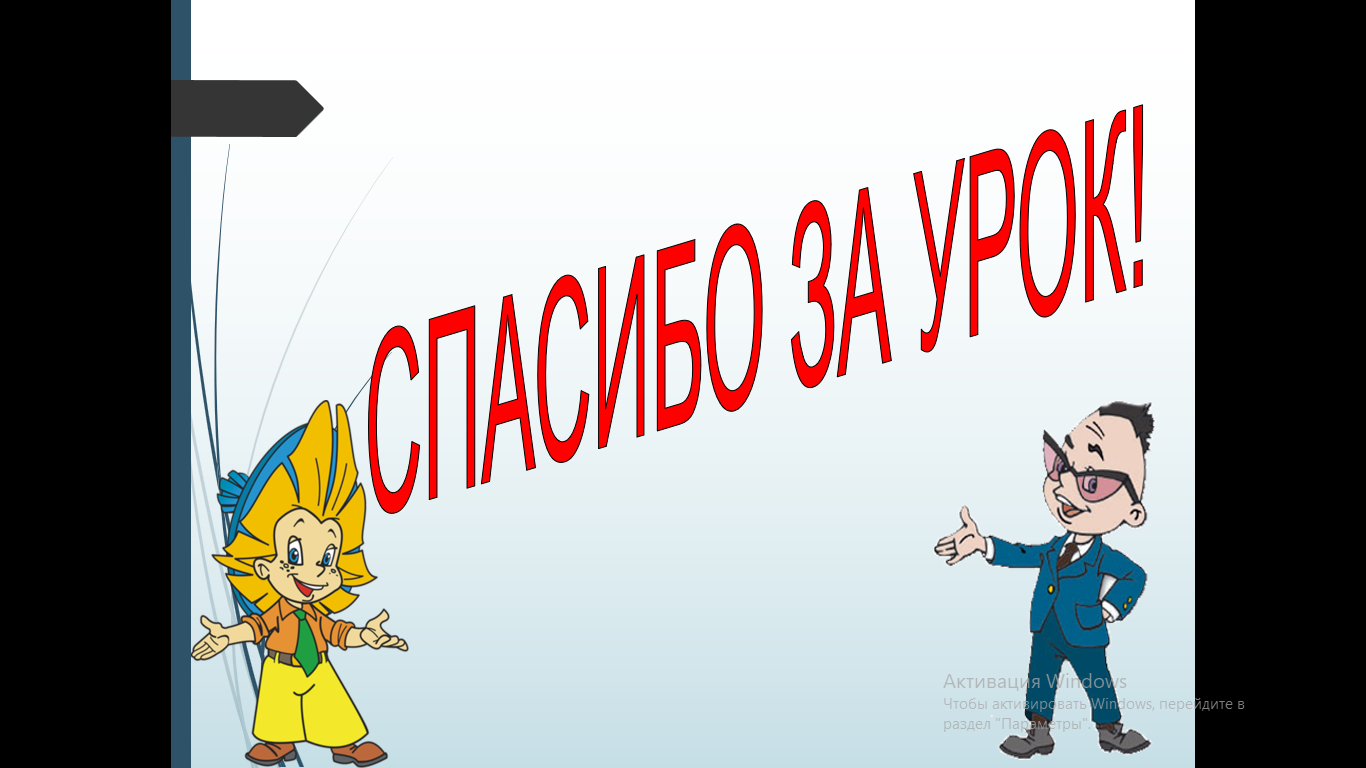 УравнениеD=b² - 4асКол-во корнейх² −14х +33=0D=х² - 5х + 6=0D=-х² −3х +1=0D=−х² +х+3=0D=3х² +х=4D=-2х²+8х+2=0D=